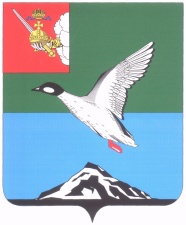 АДМИНИСТРАЦИЯ ЧЕРЕПОВЕЦКОГО МУНИЦИПАЛЬНОГО РАЙОНА П О С Т А Н О В Л Е Н И Еот 29.08.2017 									         № 2502г. ЧереповецО внесении изменений в постановление администрации районаот 20.10.2015 № 2323 «О принятии решения о подготовке проекта планировки и проекта межевания территории части населенного пункта д. Ботово (в районе ул. Новая)»В соответствии с Градостроительным кодексом Российской Федерации, Федеральным законом от 06.10.2003 №131-ФЗ «Об общих принципах организации местного самоуправления в Российской Федерации» и в связи с кадровыми перестановками ПОСТАНОВЛЯЮ:Внести изменения в приложение к постановлению администрации Череповецкого муниципального района от 20.10.2015 № 2323 «О принятии решения о подготовке проекта планировки и проекта межевания  территории  части  населенного  пункта  д. Ботово (в районе ул. Новая), изложив его в новой редакции согласно приложению к настоящему постановлению.Постановление опубликовать в газете «Сельская новь» и разместить на официальном сайте Череповецкого муниципального района                                   в информационно-телекоммуникационной сети Интернет.Глава района                                                                                  Н.В. ВиноградовПриложениек постановлениюадминистрации районаот 29.08.2017 № 2502УТВЕРЖДЕНпостановлением администрации районаот 20.10.2015 № 2323Состав комиссиипо осуществлению проверки проекта планировки территории на соответствие требованиям, установленным частью 10 статьи 45 Градостроительного кодекса Российской ФедерацииПредседатель комиссии:Матросов И.В.- первый заместитель главы района.Заместитель председателя комиссии:Кирьянов А.М.- начальник управления архитектуры                              и градостроительства администрации Череповецкого муниципального района.Секретарь комиссии:Семенова А.С.- инспектор управления архитектуры                                         и градостроительства администрации Череповецкого муниципального района.Члены комиссии:Бабаев Д.М.- начальник управления строительства и жилищно-коммунального хозяйства администрации Череповецкого муниципального района;Борисова С.В.- председатель Комитета имущественных отношений администрации Череповецкого муниципального района;Семенушкина С.Ю.- начальник отдела земельного и экологического контроля администрации Череповецкого муниципального района;Соловьев В.А.- заместитель начальника экспертно-правового управления администрации Череповецкого муниципального района;Пычев А.Г.- глава Яргомжского сельского поселения                                (по согласованию).